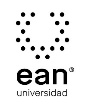 FICHA TÉCNICA DE CONSTRUCCIÓN DEL ÍTEMFICHA TÉCNICA DE CONSTRUCCIÓN DEL ÍTEMNo. Ítem: 1No. Ítem: 1No. Ítem: 1DATOS DEL ÍTEMDATOS DEL ÍTEMDATOS DEL AUTORPrograma académico: Ingeniería de Sistemas Programa académico: Ingeniería de Sistemas Prueba: Desarrollo de Sistemas de InformaciónPrueba: Desarrollo de Sistemas de InformaciónPrueba: Desarrollo de Sistemas de InformaciónPrueba: Desarrollo de Sistemas de InformaciónPrueba: Desarrollo de Sistemas de InformaciónPrueba: Desarrollo de Sistemas de InformaciónÍTEM: COMPETENCIA ESPECÍFICA, CONTEXTO, ENUNCIADO Y OPCIONES DE RESPUESTAÍTEM: COMPETENCIA ESPECÍFICA, CONTEXTO, ENUNCIADO Y OPCIONES DE RESPUESTAÍTEM: COMPETENCIA ESPECÍFICA, CONTEXTO, ENUNCIADO Y OPCIONES DE RESPUESTACompetencia específica señalada en el syllabus, que evalúa este ítem:Competencia específica señalada en el syllabus, que evalúa este ítem:Competencia específica señalada en el syllabus, que evalúa este ítem:CONTEXTO - Caso - situación problémica:En el proyecto: Desarrollo de una interfaz gráfica que permita facilitar la consulta de datos de los archivos LOG que arroja el agente NAC (Network Access Control) den el BANCO INTERNATIONAL, que permita hacer el correcto filtrado de la información para que esté disponible para las diferentes áreas que requieran información específica.CONTEXTO - Caso - situación problémica:En el proyecto: Desarrollo de una interfaz gráfica que permita facilitar la consulta de datos de los archivos LOG que arroja el agente NAC (Network Access Control) den el BANCO INTERNATIONAL, que permita hacer el correcto filtrado de la información para que esté disponible para las diferentes áreas que requieran información específica.CONTEXTO - Caso - situación problémica:En el proyecto: Desarrollo de una interfaz gráfica que permita facilitar la consulta de datos de los archivos LOG que arroja el agente NAC (Network Access Control) den el BANCO INTERNATIONAL, que permita hacer el correcto filtrado de la información para que esté disponible para las diferentes áreas que requieran información específica.ENUNCIADO:Un Requerimiento Funcional es:ENUNCIADO:Un Requerimiento Funcional es:ENUNCIADO:Un Requerimiento Funcional es:Opciones de respuesta
a. Autenticación de los usuarios de la interfaz por rol.b. Reportes de Usuarios.c. Consultas por usuario.d. Reportes de horas de acceso de los usuarios.Opciones de respuesta
a. Autenticación de los usuarios de la interfaz por rol.b. Reportes de Usuarios.c. Consultas por usuario.d. Reportes de horas de acceso de los usuarios.Opciones de respuesta
a. Autenticación de los usuarios de la interfaz por rol.b. Reportes de Usuarios.c. Consultas por usuario.d. Reportes de horas de acceso de los usuarios.Opciones de respuesta
a. Autenticación de los usuarios de la interfaz por rol.b. Reportes de Usuarios.c. Consultas por usuario.d. Reportes de horas de acceso de los usuarios.Opciones de respuesta
a. Autenticación de los usuarios de la interfaz por rol.b. Reportes de Usuarios.c. Consultas por usuario.d. Reportes de horas de acceso de los usuarios.Opciones de respuesta
a. Autenticación de los usuarios de la interfaz por rol.b. Reportes de Usuarios.c. Consultas por usuario.d. Reportes de horas de acceso de los usuarios.Opciones de respuesta
a. Autenticación de los usuarios de la interfaz por rol.b. Reportes de Usuarios.c. Consultas por usuario.d. Reportes de horas de acceso de los usuarios.Opciones de respuesta
a. Autenticación de los usuarios de la interfaz por rol.b. Reportes de Usuarios.c. Consultas por usuario.d. Reportes de horas de acceso de los usuarios.Opciones de respuesta
a. Autenticación de los usuarios de la interfaz por rol.b. Reportes de Usuarios.c. Consultas por usuario.d. Reportes de horas de acceso de los usuarios.JUSTIFICACIÓN DE OPCIONES DE RESPUESTAJUSTIFICACIÓN DE OPCIONES DE RESPUESTAJUSTIFICACIÓN DE OPCIONES DE RESPUESTAPor qué NO es b: porque es un requerimiento no funcional.Por qué NO es b: porque es un requerimiento no funcional.Por qué NO es b: porque es un requerimiento no funcional.Por qué NO es c: porque es un requerimiento no funcional.Por qué NO es c: porque es un requerimiento no funcional.Por qué NO es c: porque es un requerimiento no funcional.Por qué NO es d: porque es un requerimiento no funcional.Por qué NO es d: porque es un requerimiento no funcional.Por qué NO es d: porque es un requerimiento no funcional.CLAVE Y JUSTIFICACIÓN.La clave es a porque el requerimiento funcional de autenticación por rol es fundamental para este tipo de aplicativos donde la seguridad se debe preservar.CLAVE Y JUSTIFICACIÓN.La clave es a porque el requerimiento funcional de autenticación por rol es fundamental para este tipo de aplicativos donde la seguridad se debe preservar.CLAVE Y JUSTIFICACIÓN.La clave es a porque el requerimiento funcional de autenticación por rol es fundamental para este tipo de aplicativos donde la seguridad se debe preservar.ESPECIFICACIONES DE DISEÑO: DIBUJOS, ECUACIONES Y / O GRÁFICOS:ESPECIFICACIONES DE DISEÑO: DIBUJOS, ECUACIONES Y / O GRÁFICOS:ESPECIFICACIONES DE DISEÑO: DIBUJOS, ECUACIONES Y / O GRÁFICOS:FICHA TÉCNICA DE CONSTRUCCIÓN DEL ÍTEMFICHA TÉCNICA DE CONSTRUCCIÓN DEL ÍTEMNo. Ítem: 2No. Ítem: 2No. Ítem: 2DATOS DEL ÍTEMDATOS DEL ÍTEMDATOS DEL AUTORPrograma académico: Ingeniería de Sistemas Programa académico: Ingeniería de Sistemas Prueba: Desarrollo de Sistemas de InformaciónPrueba: Desarrollo de Sistemas de InformaciónPrueba: Desarrollo de Sistemas de InformaciónPrueba: Desarrollo de Sistemas de InformaciónPrueba: Desarrollo de Sistemas de InformaciónPrueba: Desarrollo de Sistemas de InformaciónÍTEM: COMPETENCIA ESPECÍFICA, CONTEXTO, ENUNCIADO Y OPCIONES DE RESPUESTAÍTEM: COMPETENCIA ESPECÍFICA, CONTEXTO, ENUNCIADO Y OPCIONES DE RESPUESTAÍTEM: COMPETENCIA ESPECÍFICA, CONTEXTO, ENUNCIADO Y OPCIONES DE RESPUESTACompetencia específica señalada en el syllabus, que evalúa este ítem:Competencia específica señalada en el syllabus, que evalúa este ítem:Competencia específica señalada en el syllabus, que evalúa este ítem:CONTEXTO - Caso - situación problémica:La empresa del sector grafico OffsetGraphic requiere la adquisición de un sistema de información para la gestión de todos sus procesos desde el ingreso de materias primas, el manejo de proveedores e inventarios de materias primas, inventarios de producto terminado, clientes, cotizaciones, órdenes de compra, facturación. La planeación de la producción manejándola automatizada, consolidación contable, manejo presupuestal, inteligencia de negocios mediante un cuadro de mando de indicadores de cada proceso.  Usted es Ingeniero de la empresa SYTEMSW que tiene como producto de software un sistema de información que maneja CLIENTES, PROVEEDORES, PRODUCTOS, MATERIALES, COTIZACIONES, FACTURAS, PAGOS, CONTABILIDAD, NOMINA. La empresa OFFSET GRAFICO, requiere entregas rápidas y existe un grupo de usuarios (Ingenieros, y Usuarios Finales) para que interactué permanentemente con los ingenieros de SYSTEMSW con el propósito de mejorar sistema propuesto y lograr su implantación en el menor tiempo posible. CONTEXTO - Caso - situación problémica:La empresa del sector grafico OffsetGraphic requiere la adquisición de un sistema de información para la gestión de todos sus procesos desde el ingreso de materias primas, el manejo de proveedores e inventarios de materias primas, inventarios de producto terminado, clientes, cotizaciones, órdenes de compra, facturación. La planeación de la producción manejándola automatizada, consolidación contable, manejo presupuestal, inteligencia de negocios mediante un cuadro de mando de indicadores de cada proceso.  Usted es Ingeniero de la empresa SYTEMSW que tiene como producto de software un sistema de información que maneja CLIENTES, PROVEEDORES, PRODUCTOS, MATERIALES, COTIZACIONES, FACTURAS, PAGOS, CONTABILIDAD, NOMINA. La empresa OFFSET GRAFICO, requiere entregas rápidas y existe un grupo de usuarios (Ingenieros, y Usuarios Finales) para que interactué permanentemente con los ingenieros de SYSTEMSW con el propósito de mejorar sistema propuesto y lograr su implantación en el menor tiempo posible. CONTEXTO - Caso - situación problémica:La empresa del sector grafico OffsetGraphic requiere la adquisición de un sistema de información para la gestión de todos sus procesos desde el ingreso de materias primas, el manejo de proveedores e inventarios de materias primas, inventarios de producto terminado, clientes, cotizaciones, órdenes de compra, facturación. La planeación de la producción manejándola automatizada, consolidación contable, manejo presupuestal, inteligencia de negocios mediante un cuadro de mando de indicadores de cada proceso.  Usted es Ingeniero de la empresa SYTEMSW que tiene como producto de software un sistema de información que maneja CLIENTES, PROVEEDORES, PRODUCTOS, MATERIALES, COTIZACIONES, FACTURAS, PAGOS, CONTABILIDAD, NOMINA. La empresa OFFSET GRAFICO, requiere entregas rápidas y existe un grupo de usuarios (Ingenieros, y Usuarios Finales) para que interactué permanentemente con los ingenieros de SYSTEMSW con el propósito de mejorar sistema propuesto y lograr su implantación en el menor tiempo posible. ENUNCIADO:Los responsables de la etapa de definición de requerimientos son:ENUNCIADO:Los responsables de la etapa de definición de requerimientos son:ENUNCIADO:Los responsables de la etapa de definición de requerimientos son:Opciones de respuesta
a. Los Ingenieros de SYSTEMSW.b. Los funcionarios de OffsetGraphic.c. El gerente de SYSTEMSW.d. Los clientes de OffsetGraphic.Opciones de respuesta
a. Los Ingenieros de SYSTEMSW.b. Los funcionarios de OffsetGraphic.c. El gerente de SYSTEMSW.d. Los clientes de OffsetGraphic.Opciones de respuesta
a. Los Ingenieros de SYSTEMSW.b. Los funcionarios de OffsetGraphic.c. El gerente de SYSTEMSW.d. Los clientes de OffsetGraphic.Opciones de respuesta
a. Los Ingenieros de SYSTEMSW.b. Los funcionarios de OffsetGraphic.c. El gerente de SYSTEMSW.d. Los clientes de OffsetGraphic.Opciones de respuesta
a. Los Ingenieros de SYSTEMSW.b. Los funcionarios de OffsetGraphic.c. El gerente de SYSTEMSW.d. Los clientes de OffsetGraphic.Opciones de respuesta
a. Los Ingenieros de SYSTEMSW.b. Los funcionarios de OffsetGraphic.c. El gerente de SYSTEMSW.d. Los clientes de OffsetGraphic.Opciones de respuesta
a. Los Ingenieros de SYSTEMSW.b. Los funcionarios de OffsetGraphic.c. El gerente de SYSTEMSW.d. Los clientes de OffsetGraphic.Opciones de respuesta
a. Los Ingenieros de SYSTEMSW.b. Los funcionarios de OffsetGraphic.c. El gerente de SYSTEMSW.d. Los clientes de OffsetGraphic.Opciones de respuesta
a. Los Ingenieros de SYSTEMSW.b. Los funcionarios de OffsetGraphic.c. El gerente de SYSTEMSW.d. Los clientes de OffsetGraphic.JUSTIFICACIÓN DE OPCIONES DE RESPUESTAJUSTIFICACIÓN DE OPCIONES DE RESPUESTAJUSTIFICACIÓN DE OPCIONES DE RESPUESTAPor qué NO es a: porque no conocen los requerimientos.Por qué NO es a: porque no conocen los requerimientos.Por qué NO es a: porque no conocen los requerimientos.Por qué NO es c: porque no conocen los requerimientos.Por qué NO es c: porque no conocen los requerimientos.Por qué NO es c: porque no conocen los requerimientos.Por qué NO es d: porque no conocen los requerimientos.Por qué NO es d: porque no conocen los requerimientos.Por qué NO es d: porque no conocen los requerimientos.CLAVE Y JUSTIFICACIÓN.La clave es b porque los funcionarios de OffsetGraphic son los que manejan los diferentes procesos y conocen de primera mano las necesidades.CLAVE Y JUSTIFICACIÓN.La clave es b porque los funcionarios de OffsetGraphic son los que manejan los diferentes procesos y conocen de primera mano las necesidades.CLAVE Y JUSTIFICACIÓN.La clave es b porque los funcionarios de OffsetGraphic son los que manejan los diferentes procesos y conocen de primera mano las necesidades.ESPECIFICACIONES DE DISEÑO: DIBUJOS, ECUACIONES Y / O GRÁFICOS:ESPECIFICACIONES DE DISEÑO: DIBUJOS, ECUACIONES Y / O GRÁFICOS:ESPECIFICACIONES DE DISEÑO: DIBUJOS, ECUACIONES Y / O GRÁFICOS:FICHA TÉCNICA DE CONSTRUCCIÓN DEL ÍTEMFICHA TÉCNICA DE CONSTRUCCIÓN DEL ÍTEMNo. Ítem: 3No. Ítem: 3No. Ítem: 3DATOS DEL ÍTEMDATOS DEL ÍTEMDATOS DEL AUTORPrograma académico: Ingeniería de Sistemas Programa académico: Ingeniería de Sistemas Prueba: Desarrollo de Sistemas de InformaciónPrueba: Desarrollo de Sistemas de InformaciónPrueba: Desarrollo de Sistemas de InformaciónPrueba: Desarrollo de Sistemas de InformaciónPrueba: Desarrollo de Sistemas de InformaciónPrueba: Desarrollo de Sistemas de InformaciónÍTEM: COMPETENCIA ESPECÍFICA, CONTEXTO, ENUNCIADO Y OPCIONES DE RESPUESTAÍTEM: COMPETENCIA ESPECÍFICA, CONTEXTO, ENUNCIADO Y OPCIONES DE RESPUESTAÍTEM: COMPETENCIA ESPECÍFICA, CONTEXTO, ENUNCIADO Y OPCIONES DE RESPUESTACompetencia específica señalada en el syllabus, que evalúa este ítem:Competencia específica señalada en el syllabus, que evalúa este ítem:Competencia específica señalada en el syllabus, que evalúa este ítem:CONTEXTO - Caso - situación problémica:La empresa del sector grafico OffsetGraphic  requiere la adquisición de un sistema de información para la gestión de todos sus procesos desde el ingreso de materias primas, el manejo de proveedores e inventarios de materias primas, inventarios de producto terminado, clientes, cotizaciones, órdenes de compra, facturación. La planeación de la producción manejándola automatizada, consolidación contable, manejo presupuestal, inteligencia de negocios mediante un cuadro de mando de indicadores de cada proceso.  Usted es Ingeniero de la empresa SYTEMSW que tiene como producto de software un sistema de información que maneja CLIENTES, PROVEEDORES, PRODUCTOS, MATERIALES, COTIZACIONES, FACTURAS, PAGOS, CONTABILIDAD, NOMINA. La empresa OFFSET GRAFICO, requiere entregas rápidas y existe un grupo de usuarios (Ingenieros, y Usuarios Finales) para que interactué permanentemente con los ingenieros de SYSTEMSW con el propósito de mejorar sistema propuesto y lograr su implantación en el menor tiempo posible. CONTEXTO - Caso - situación problémica:La empresa del sector grafico OffsetGraphic  requiere la adquisición de un sistema de información para la gestión de todos sus procesos desde el ingreso de materias primas, el manejo de proveedores e inventarios de materias primas, inventarios de producto terminado, clientes, cotizaciones, órdenes de compra, facturación. La planeación de la producción manejándola automatizada, consolidación contable, manejo presupuestal, inteligencia de negocios mediante un cuadro de mando de indicadores de cada proceso.  Usted es Ingeniero de la empresa SYTEMSW que tiene como producto de software un sistema de información que maneja CLIENTES, PROVEEDORES, PRODUCTOS, MATERIALES, COTIZACIONES, FACTURAS, PAGOS, CONTABILIDAD, NOMINA. La empresa OFFSET GRAFICO, requiere entregas rápidas y existe un grupo de usuarios (Ingenieros, y Usuarios Finales) para que interactué permanentemente con los ingenieros de SYSTEMSW con el propósito de mejorar sistema propuesto y lograr su implantación en el menor tiempo posible. CONTEXTO - Caso - situación problémica:La empresa del sector grafico OffsetGraphic  requiere la adquisición de un sistema de información para la gestión de todos sus procesos desde el ingreso de materias primas, el manejo de proveedores e inventarios de materias primas, inventarios de producto terminado, clientes, cotizaciones, órdenes de compra, facturación. La planeación de la producción manejándola automatizada, consolidación contable, manejo presupuestal, inteligencia de negocios mediante un cuadro de mando de indicadores de cada proceso.  Usted es Ingeniero de la empresa SYTEMSW que tiene como producto de software un sistema de información que maneja CLIENTES, PROVEEDORES, PRODUCTOS, MATERIALES, COTIZACIONES, FACTURAS, PAGOS, CONTABILIDAD, NOMINA. La empresa OFFSET GRAFICO, requiere entregas rápidas y existe un grupo de usuarios (Ingenieros, y Usuarios Finales) para que interactué permanentemente con los ingenieros de SYSTEMSW con el propósito de mejorar sistema propuesto y lograr su implantación en el menor tiempo posible. ENUNCIADO:El modelo de ciclo de vida que más se ajusta para el desarrollo del sistema de información es:ENUNCIADO:El modelo de ciclo de vida que más se ajusta para el desarrollo del sistema de información es:ENUNCIADO:El modelo de ciclo de vida que más se ajusta para el desarrollo del sistema de información es:Opciones de respuesta
a. Prototipo.b. Lineal.c. Interactivo.d. Espiral.Opciones de respuesta
a. Prototipo.b. Lineal.c. Interactivo.d. Espiral.Opciones de respuesta
a. Prototipo.b. Lineal.c. Interactivo.d. Espiral.Opciones de respuesta
a. Prototipo.b. Lineal.c. Interactivo.d. Espiral.Opciones de respuesta
a. Prototipo.b. Lineal.c. Interactivo.d. Espiral.Opciones de respuesta
a. Prototipo.b. Lineal.c. Interactivo.d. Espiral.Opciones de respuesta
a. Prototipo.b. Lineal.c. Interactivo.d. Espiral.Opciones de respuesta
a. Prototipo.b. Lineal.c. Interactivo.d. Espiral.Opciones de respuesta
a. Prototipo.b. Lineal.c. Interactivo.d. Espiral.JUSTIFICACIÓN DE OPCIONES DE RESPUESTAJUSTIFICACIÓN DE OPCIONES DE RESPUESTAJUSTIFICACIÓN DE OPCIONES DE RESPUESTAPor qué NO es a: porque se debe generar un sistema funcional que requiere tiempo. Por qué NO es a: porque se debe generar un sistema funcional que requiere tiempo. Por qué NO es a: porque se debe generar un sistema funcional que requiere tiempo. Por qué NO es b: porque las etapas se van ejecutando una a una y no permite entregas parciales.Por qué NO es b: porque las etapas se van ejecutando una a una y no permite entregas parciales.Por qué NO es b: porque las etapas se van ejecutando una a una y no permite entregas parciales.Por qué NO es d: porque es el modelo más complejo y no se cuenta con un grupo de desarrollo acorde para utilizarlo.Por qué NO es d: porque es el modelo más complejo y no se cuenta con un grupo de desarrollo acorde para utilizarlo.Por qué NO es d: porque es el modelo más complejo y no se cuenta con un grupo de desarrollo acorde para utilizarlo.CLAVE Y JUSTIFICACIÓN.La clave es c porque OffsetGraphic requiere entregas rapidas y esta disponible en la empresa un grupo de funcionarios para que interactuen con el grupo de desarrollo.CLAVE Y JUSTIFICACIÓN.La clave es c porque OffsetGraphic requiere entregas rapidas y esta disponible en la empresa un grupo de funcionarios para que interactuen con el grupo de desarrollo.CLAVE Y JUSTIFICACIÓN.La clave es c porque OffsetGraphic requiere entregas rapidas y esta disponible en la empresa un grupo de funcionarios para que interactuen con el grupo de desarrollo.ESPECIFICACIONES DE DISEÑO: DIBUJOS, ECUACIONES Y / O GRÁFICOS:ESPECIFICACIONES DE DISEÑO: DIBUJOS, ECUACIONES Y / O GRÁFICOS:ESPECIFICACIONES DE DISEÑO: DIBUJOS, ECUACIONES Y / O GRÁFICOS:FICHA TÉCNICA DE CONSTRUCCIÓN DEL ÍTEMFICHA TÉCNICA DE CONSTRUCCIÓN DEL ÍTEMNo. Ítem: 4No. Ítem: 4No. Ítem: 4DATOS DEL ÍTEMDATOS DEL ÍTEMDATOS DEL AUTORPrograma académico: Ingeniería de Sistemas Programa académico: Ingeniería de Sistemas Prueba: Desarrollo de Sistemas de InformaciónPrueba: Desarrollo de Sistemas de InformaciónPrueba: Desarrollo de Sistemas de InformaciónPrueba: Desarrollo de Sistemas de InformaciónPrueba: Desarrollo de Sistemas de InformaciónPrueba: Desarrollo de Sistemas de InformaciónÍTEM: COMPETENCIA ESPECÍFICA, CONTEXTO, ENUNCIADO Y OPCIONES DE RESPUESTAÍTEM: COMPETENCIA ESPECÍFICA, CONTEXTO, ENUNCIADO Y OPCIONES DE RESPUESTAÍTEM: COMPETENCIA ESPECÍFICA, CONTEXTO, ENUNCIADO Y OPCIONES DE RESPUESTACompetencia específica señalada en el syllabus, que evalúa este ítem:Competencia específica señalada en el syllabus, que evalúa este ítem:Competencia específica señalada en el syllabus, que evalúa este ítem:CONTEXTO - Caso - situación problémica:La empresa del sector grafico OffsetGraphic requiere la adquisición de un sistema de información para la gestión de todos sus procesos desde el ingreso de materias primas, el manejo de proveedores e inventarios de materias primas, inventarios de producto terminado, clientes, cotizaciones, órdenes de compra, facturación. La planeación de la producción manejándola automatizada, consolidación contable, manejo presupuestal, inteligencia de negocios mediante un cuadro de mando de indicadores de cada proceso.  Usted es Ingeniero de la empresa SYTEMSW que tiene como producto de software un sistema de información que maneja CLIENTES, PROVEEDORES, PRODUCTOS, MATERIALES, COTIZACIONES, FACTURAS, PAGOS, CONTABILIDAD, NOMINA. La empresa OFFSET GRAFICO, requiere entregas rápidas y existe un grupo de usuarios (Ingenieros, y Usuarios Finales) para que interactué permanentemente con los ingenieros de SYSTEMSW con el propósito de mejorar sistema propuesto y lograr su implantación en el menor tiempo posible.CONTEXTO - Caso - situación problémica:La empresa del sector grafico OffsetGraphic requiere la adquisición de un sistema de información para la gestión de todos sus procesos desde el ingreso de materias primas, el manejo de proveedores e inventarios de materias primas, inventarios de producto terminado, clientes, cotizaciones, órdenes de compra, facturación. La planeación de la producción manejándola automatizada, consolidación contable, manejo presupuestal, inteligencia de negocios mediante un cuadro de mando de indicadores de cada proceso.  Usted es Ingeniero de la empresa SYTEMSW que tiene como producto de software un sistema de información que maneja CLIENTES, PROVEEDORES, PRODUCTOS, MATERIALES, COTIZACIONES, FACTURAS, PAGOS, CONTABILIDAD, NOMINA. La empresa OFFSET GRAFICO, requiere entregas rápidas y existe un grupo de usuarios (Ingenieros, y Usuarios Finales) para que interactué permanentemente con los ingenieros de SYSTEMSW con el propósito de mejorar sistema propuesto y lograr su implantación en el menor tiempo posible.CONTEXTO - Caso - situación problémica:La empresa del sector grafico OffsetGraphic requiere la adquisición de un sistema de información para la gestión de todos sus procesos desde el ingreso de materias primas, el manejo de proveedores e inventarios de materias primas, inventarios de producto terminado, clientes, cotizaciones, órdenes de compra, facturación. La planeación de la producción manejándola automatizada, consolidación contable, manejo presupuestal, inteligencia de negocios mediante un cuadro de mando de indicadores de cada proceso.  Usted es Ingeniero de la empresa SYTEMSW que tiene como producto de software un sistema de información que maneja CLIENTES, PROVEEDORES, PRODUCTOS, MATERIALES, COTIZACIONES, FACTURAS, PAGOS, CONTABILIDAD, NOMINA. La empresa OFFSET GRAFICO, requiere entregas rápidas y existe un grupo de usuarios (Ingenieros, y Usuarios Finales) para que interactué permanentemente con los ingenieros de SYSTEMSW con el propósito de mejorar sistema propuesto y lograr su implantación en el menor tiempo posible.ENUNCIADO:Los responsables del Análisis de requerimientos son:ENUNCIADO:Los responsables del Análisis de requerimientos son:ENUNCIADO:Los responsables del Análisis de requerimientos son:Opciones de respuesta
a. Los Ingenieros de SYSTEMSW.b. Los funcionarios de OffsetGraphic.c. El gerente de SYSTEMSW.d. Los clientes de OffsetGraphic.Opciones de respuesta
a. Los Ingenieros de SYSTEMSW.b. Los funcionarios de OffsetGraphic.c. El gerente de SYSTEMSW.d. Los clientes de OffsetGraphic.Opciones de respuesta
a. Los Ingenieros de SYSTEMSW.b. Los funcionarios de OffsetGraphic.c. El gerente de SYSTEMSW.d. Los clientes de OffsetGraphic.Opciones de respuesta
a. Los Ingenieros de SYSTEMSW.b. Los funcionarios de OffsetGraphic.c. El gerente de SYSTEMSW.d. Los clientes de OffsetGraphic.Opciones de respuesta
a. Los Ingenieros de SYSTEMSW.b. Los funcionarios de OffsetGraphic.c. El gerente de SYSTEMSW.d. Los clientes de OffsetGraphic.Opciones de respuesta
a. Los Ingenieros de SYSTEMSW.b. Los funcionarios de OffsetGraphic.c. El gerente de SYSTEMSW.d. Los clientes de OffsetGraphic.Opciones de respuesta
a. Los Ingenieros de SYSTEMSW.b. Los funcionarios de OffsetGraphic.c. El gerente de SYSTEMSW.d. Los clientes de OffsetGraphic.Opciones de respuesta
a. Los Ingenieros de SYSTEMSW.b. Los funcionarios de OffsetGraphic.c. El gerente de SYSTEMSW.d. Los clientes de OffsetGraphic.Opciones de respuesta
a. Los Ingenieros de SYSTEMSW.b. Los funcionarios de OffsetGraphic.c. El gerente de SYSTEMSW.d. Los clientes de OffsetGraphic.JUSTIFICACIÓN DE OPCIONES DE RESPUESTAJUSTIFICACIÓN DE OPCIONES DE RESPUESTAJUSTIFICACIÓN DE OPCIONES DE RESPUESTAPor qué NO es b:  porque ellos definen los requerimientos.Por qué NO es b:  porque ellos definen los requerimientos.Por qué NO es b:  porque ellos definen los requerimientos.Por qué NO es c: porque direcciona el proyecto desde el aspecto de ingeniería de desarrollo.Por qué NO es c: porque direcciona el proyecto desde el aspecto de ingeniería de desarrollo.Por qué NO es c: porque direcciona el proyecto desde el aspecto de ingeniería de desarrollo.Por qué NO es d: porque son los que requieren los productos de la empresa.Por qué NO es d: porque son los que requieren los productos de la empresa.Por qué NO es d: porque son los que requieren los productos de la empresa.CLAVE Y JUSTIFICACIÓN.La clave es a porque una vez recolectados los requerimientos los ingenieros de SYSTEMSW los analizan para modelar el sistema de información.CLAVE Y JUSTIFICACIÓN.La clave es a porque una vez recolectados los requerimientos los ingenieros de SYSTEMSW los analizan para modelar el sistema de información.CLAVE Y JUSTIFICACIÓN.La clave es a porque una vez recolectados los requerimientos los ingenieros de SYSTEMSW los analizan para modelar el sistema de información.ESPECIFICACIONES DE DISEÑO: DIBUJOS, ECUACIONES Y / O GRÁFICOS:ESPECIFICACIONES DE DISEÑO: DIBUJOS, ECUACIONES Y / O GRÁFICOS:ESPECIFICACIONES DE DISEÑO: DIBUJOS, ECUACIONES Y / O GRÁFICOS:FICHA TÉCNICA DE CONSTRUCCIÓN DEL ÍTEMFICHA TÉCNICA DE CONSTRUCCIÓN DEL ÍTEMNo. Ítem: 5No. Ítem: 5No. Ítem: 5DATOS DEL ÍTEMDATOS DEL ÍTEMDATOS DEL AUTORPrograma académico: Ingeniería de Sistemas Programa académico: Ingeniería de Sistemas Prueba: Desarrollo de Sistemas de InformaciónPrueba: Desarrollo de Sistemas de InformaciónPrueba: Desarrollo de Sistemas de InformaciónPrueba: Desarrollo de Sistemas de InformaciónPrueba: Desarrollo de Sistemas de InformaciónPrueba: Desarrollo de Sistemas de InformaciónÍTEM: COMPETENCIA ESPECÍFICA, CONTEXTO, ENUNCIADO Y OPCIONES DE RESPUESTAÍTEM: COMPETENCIA ESPECÍFICA, CONTEXTO, ENUNCIADO Y OPCIONES DE RESPUESTAÍTEM: COMPETENCIA ESPECÍFICA, CONTEXTO, ENUNCIADO Y OPCIONES DE RESPUESTACompetencia específica señalada en el syllabus, que evalúa este ítem:Competencia específica señalada en el syllabus, que evalúa este ítem:Competencia específica señalada en el syllabus, que evalúa este ítem:CONTEXTO - Caso - situación problémica:Observe la siguiente gráfica.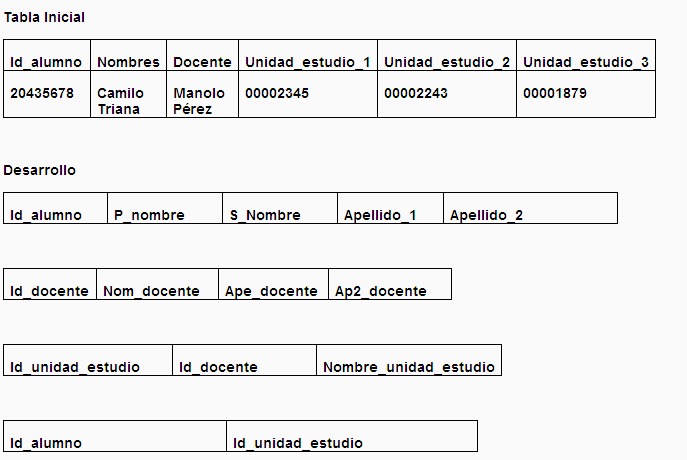 CONTEXTO - Caso - situación problémica:Observe la siguiente gráfica.CONTEXTO - Caso - situación problémica:Observe la siguiente gráfica.ENUNCIADO:Analizando las siguientes tuplas indique ¿en qué forma normal esta?ENUNCIADO:Analizando las siguientes tuplas indique ¿en qué forma normal esta?ENUNCIADO:Analizando las siguientes tuplas indique ¿en qué forma normal esta?Opciones de respuesta
a. 1FN.b. 2FN.c.3FN.d. 4FN.Opciones de respuesta
a. 1FN.b. 2FN.c.3FN.d. 4FN.Opciones de respuesta
a. 1FN.b. 2FN.c.3FN.d. 4FN.Opciones de respuesta
a. 1FN.b. 2FN.c.3FN.d. 4FN.Opciones de respuesta
a. 1FN.b. 2FN.c.3FN.d. 4FN.Opciones de respuesta
a. 1FN.b. 2FN.c.3FN.d. 4FN.Opciones de respuesta
a. 1FN.b. 2FN.c.3FN.d. 4FN.Opciones de respuesta
a. 1FN.b. 2FN.c.3FN.d. 4FN.Opciones de respuesta
a. 1FN.b. 2FN.c.3FN.d. 4FN.JUSTIFICACIÓN DE OPCIONES DE RESPUESTAJUSTIFICACIÓN DE OPCIONES DE RESPUESTAJUSTIFICACIÓN DE OPCIONES DE RESPUESTAPor qué NO es a: porque 1FN.Por qué NO es a: porque 1FN.Por qué NO es a: porque 1FN.Por qué NO es b: porque 2FN.Por qué NO es b: porque 2FN.Por qué NO es b: porque 2FN.Por qué NO es d: porque 4FN.Por qué NO es d: porque 4FN.Por qué NO es d: porque 4FN.CLAVE Y JUSTIFICACIÓN.La clave es c porque de la tabla inicial se desagrega con llaves secundarias no hay campos repetidos, los campos de las tuplas dependen de la clave principal, no hay datos ambiguos.CLAVE Y JUSTIFICACIÓN.La clave es c porque de la tabla inicial se desagrega con llaves secundarias no hay campos repetidos, los campos de las tuplas dependen de la clave principal, no hay datos ambiguos.CLAVE Y JUSTIFICACIÓN.La clave es c porque de la tabla inicial se desagrega con llaves secundarias no hay campos repetidos, los campos de las tuplas dependen de la clave principal, no hay datos ambiguos.ESPECIFICACIONES DE DISEÑO: DIBUJOS, ECUACIONES Y / O GRÁFICOS:ESPECIFICACIONES DE DISEÑO: DIBUJOS, ECUACIONES Y / O GRÁFICOS:ESPECIFICACIONES DE DISEÑO: DIBUJOS, ECUACIONES Y / O GRÁFICOS: